Recreation Therapists of Indiana, Inc.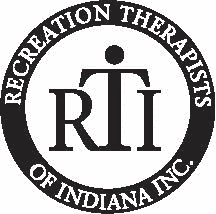 October 29th & 30th, 2015Conference Registration FormIndiana State University 550 Chestnut Street, Hulman Memorial Student Union Terre Haute, IN 47809***Register by October 1, 2014 andContact Information onFirst Name: _____________________________________________________ Last Name: ___________________________________________________Mailing Address: ________________________________________________________________________________________________________________City: _____________________________________________________________________ State: ____________________  Zip: _______________________Phone Number: __________________________________________________  E-mail Address: ___________________________________________Employer: ____________________________________________________ Title: ____________________________________________________________Membership InformationThe registration price for the conference does not include your membership renewal. If you join or renew today, you can attend for the member rate. Check which applies to you:______    Current Member           ______ Renewing my Membership      ______ Join as a New Member     ______ Non-MemberAre you a current student?     _____ Yes    _____ NoConference RegistrationRecreation Therapists of Indiana, Inc.October 29th & 30th, 2015Conference Registration FormIndiana State University 550 Chestnut Street, Hulman Memorial Student Union Terre Haute, IN 47809Note: The registration price for the conference does not include your membership renewal. If you join or renew today, you can attend for the member rate. Please make checks or money orders payable to:Recreation Therapists of Indiana, Inc.Please mail completed pre-registration form, membership application, and payment to:RTI, Inc., P.O. Box 22095 Indianapolis, IN 46222-0095Hotel Accommodations:Hilton Garden Inn  (812) 234-8900750 Wabash Ave. Terre Haute, IN 47807Single and Double rooms available for $109.00 per night.*Must book by October 9th to receive the above rate.*Full Package:Includes 2 days of content, lunch on Thursday, and social gatheringDaily Package:For those individuals who wish to attend only one dayRTI Member FeesProfessional:  $105.00Postmarked on or before 10-1-2015:  $90.00Student: $70.00Postmarked on or before 10-1-2015:  $55.00Non-Member FeesProfessional:  $165.00Postmarked on or before 10-1-2014:  $150.00Student:  $115.00Postmarked on or before 10-1-2014: $100.00RTI Member Fees (per day)Professional:  $80.00Postmarked on or before 10-1-2015:  $65.00Student: $50.00Postmarked on or before 10-1-2015:  $45.00Non-Member Fees (per day)Professional:  $135.00Postmarked on or before 10-1-2014:  $120.00Student:  $85.00Postmarked on or before 10-1-2014: $70.00RTI Conference Registration FormRTI Conference Registration FormRTI Conference Registration FormRegistration Type (select one)Registration Type (select one)Registration Type (select one)Full Package, RTI Member, ProfessionalEarly Bird (Before 10/1/15): $90.00$105.00Full Package, RTI Member, StudentEarly Bird (Before 10/1/15): $55.00$70.00Daily Package, RTI Member, ProfessionalEarly Bird (Before 10/1/15): $65.00$80.00Daily Package, RTI member, StudentEarly Bird (Before 10/1/15): $45.00$50.00Full Package, Non-Member, ProfessionalEarly Bird (Before 10/1/15): $150.00$165.00Full Package, Non-Member, StudentEarly Bird (Before 10/1/15): $100.00$115.00Daily Package, Non-Member, ProfessionalEarly Bird (Before 10/1/15): $120.00$135.00Daily Package, Non-member, StudentEarly Bird (Before 10/1/15): $100.00$85.00Continuing EducationContinuing EducationContinuing Education       Continuing Education Credit Fee Must bring in cash to the conference.$10.00RTI Membership RTI Membership RTI Membership Associate MemberSubscription period: 1 year. No recurring payments. Open to individuals employed in the field of therapeutic recreation who do not meet the qualifications for Professional Membership.$25.00Organizational MemberBundle (up to 5 members) Subscription period: 1 year. No recurring payments. Open to any organization or agency interested in supporting the therapeutic recreation profession.$80.00Professional MemberSubscription period: 1 year. No recurring payments. Open to individuals who are Certified Therapeutic Recreation Specialists as certified by the National Council for Therapeutic Recreation Certification. Please send a copy of your credentials.$35.00Student MemberSubscription period: 1 year. No recurring payments. Open to any individual enrolled in a therapeutic recreation program.$25.00Supporting MemberSubscription period: 1 year. No recurring payments. Open to any individual who is interested in promoting the therapeutic recreation profession.$25.00DiscountsDiscountsDiscounts       Speaker Discount-50% of Conference Registration Fee-$TotalTotal